DOCUMENT A REMETTRE AU CLUB, COMPLÉTÉ, DATÉ ET SIGNÉEn prenant sa licence au CCH, l’adhérent est couvert au titre des garanties du contrat souscrit par le club auprès de la MAÏF sous le numéro : En copie, les garanties souscrites, plafonds et franchises. L’adhérent les accepte sans réserve. S’il souhaite des garanties individuelles complémentaires, charge à lui de les souscrire auprès d’un assureur de son choix. En cas de sinistre, l’adhérent doit le déclarer à la MAÏF dans un délai de cinq jours maximum. L’assurance demande à ce qu'un des membres du bureau valide la déclaration pour confirmer que le sinistre a eu lieu pendant une activité organisée par le club. Cette déclaration peut se faire par différents moyens :=> par téléphone au : 09 78 97 98 99=> par mail à : declaration@maif.fr=> par internet (nous aurons un espace dédié dès que notre adhésion sera effective)=> par courrier en joignant un imprimé envoyé sur demande (le club s’en fournira quelques-uns d’avance), à l’adresse suivante : MAIF, Gestion Courrier Sociétaire 79018 Niort Cedex 9Nous vous rappelons qu’un certificat médical est obligatoire : Pour toute nouvelle inscription au club,Il doit être daté de moins de 3 ans en cas de renouvellement d’inscriptionNous vous remercions de votre compréhension. Pour les membres du bureau, le Président et le Trésorier.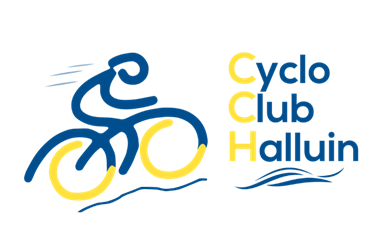 Fiche de Renseignements relative à l’assurance MAÏF N° 9611033HNom :Prénom :Date :Signature :